LT #1: Introduction to Quadratic Functions 
     
	Given Identify the vertexIdentify the axis of symmetryIdentify the maximum or minimum valueIdentify the domain of the functionIdentify the rangeDoes the graph of the parabola  open up or down?Write a quadratic function to model the graph.  Hint: Start with the vertex.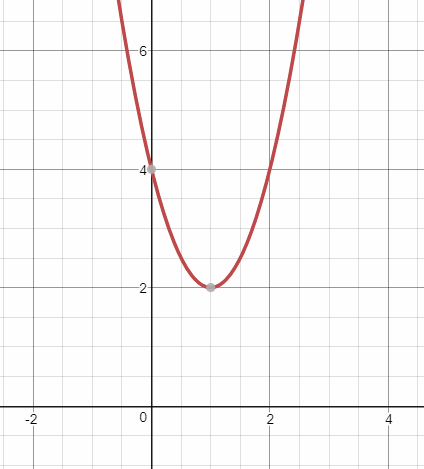 